COMMUNIQUE DE PRESSE1ère édition des « Rencontres de l’entrepreneuriat et de la poursuite de carrières en R&D des doctorants et jeunes docteurs » organisée par Pépite ProvenceLundi 20 juin 2022 à 13h30 se tiendra à l’Espace Bargemon en présence du Président d’Aix-Marseille Université Eric Berton, la première édition des « Rencontres de l’entrepreneuriat et de la poursuite de carrières en R&D des doctorants et jeunes docteurs ».L’occasion pour les doctorants et les jeunes docteurs des promotions actuelles et 2020-2021 de venir s’informer et rencontrer les structures d’accompagnement en R&D, ainsi que les acteurs du monde socio-économique de la Région Sud. Des conférences, des stands et des ateliers sont proposés tout au long de l’après-midi.Le déroulé de la journée :13h30-13h45 : Ouverture des Rencontres, discours du Président d’Aix-Marseille Université.13h45-14h15 : Allocution d’introduction - La place de l’entrepreneuriat dans l’Université etla recherche.14h30-15h30 : Docteur et entrepreneuriat : un avenir professionnel pour les doctorants ?              Les dispositifs et structures d’accompagnement des porteurs de projets doctorants• Pépite Provence et ses programmes d’accompagnement• Statut National Étudiant-Entrepreneur et DU d'Étudiant-Entrepreneur• Les incubateurs et accélérateurs (Impulse, Belle de Mai)• La Cité de l’Innovation et des Savoirs d’Aix-Marseille (CISAM)15h30-16h30 : La poursuite de carrières des jeunes docteurs en R&D              Le soutien et les dispositifs financiers dédiés aux porteurs de projet• La vision de l’industriel (cpme13 et upe13)• La vision des Collectivités• Les dispositifs d’aide à l’insertion professionnelle en R&D (BPIfrance, SATT SE)• Les cabinets conseils16h30-17h30 : Atelier : Témoignage de jeunes docteurs ayant créé leur structure• Le CJD : docteur et créateur d’entreprise (Olivier Postaire)• Création de valeur et valorisation de la propriété intellectuelle (SATT SE)17h30-18h00 : Conclusion de la journéePEPITE PROVENCE :Pôle Étudiant pour l'Innovation, le Transfert et l'Entrepreneuriat en Région Sud, PÉPITE Provence, sensibilise, forme et accompagne depuis 2014 à l’esprit d’entreprendre et à la construction de leur projet entrepreneurial, les étudiants tous niveaux académiques Bac+1 à Bac +8] de ses 7 établissements membres : Aix-Marseille Université, Avignon Université, Sciences-Po Aix, École Centrale-Marseille, École nationale Supérieure des Arts et Métiers, École nationale supérieure des Mines de Saint-Etienne, ainsi que le Rectorat de l’Académie Aix-Marseille. Le pôle PÉPITE Provence propose aux étudiants et jeunes diplômés d’obtenir le Statut National d’Étudiants-Entrepreneurs. Ce statut, créé par le Ministère de l’Enseignement supérieur, de la Recherche et de l’Innovation, permet aux étudiants d’être accompagnés à la création de leur entreprise en parallèle de leurs études. En ce sens, 3 parcours sont proposés : émergence, lancement, croissance, adaptés au stade d’avancement du projet d’entreprise. Les candidats sont sélectionnés, lors d’un comité d’engagement, selon la qualité et la cohérence de leur projet en fonction du programme proposé par PÉPITE Provence. Les étudiants des parcours lancement et croissance ont la possibilité d’obtenir le Diplôme d’Étudiants-Entrepreneurs jusqu’à l’âge de 28 ans révolus. Chaque année ce sont plus de 20 000 étudiants sensibilisés à l’entrepreneuriat. La promotion 2021-2022 compte déjà 83 étudiants-entrepreneurs pour l’année universitaire en cours, en augmentation de 40% sur l’année. PÉPITE Provence affiche un objectif d’environ 140 étudiants-entrepreneurs pour l’année universitaire 2022-2023. Depuis 2021, PÉPITE Provence informe et accompagne également les doctorants et jeunes docteurs avec un nouveau programme dédié pour la nouvelle année universitaire.  Plus d’informations : PÉPITE ProvenceContact PresseMarie-Aline RUEChargée Communication & Evénementielmarie-aline.RUE@univ-amu.frMobile : 06.27.55.54.06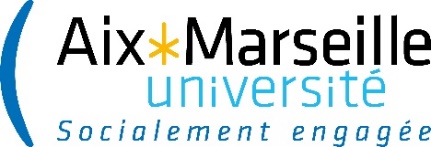 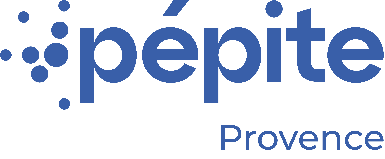 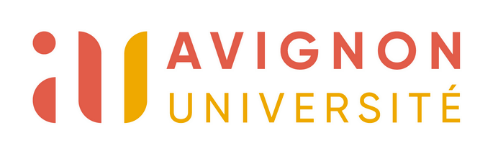 